Back to CasesCase Number: I-200-22144-205298Employer Name: Newron Tech IncJob Title: Senior Software EngineerSubmitted Date: May 24, 2022 at 1:33 PMCase Status: IN PROCESSApplication Type: 9035Case Owner: Harold LamboleyStart Date: October 1, 2022End Date: September 30, 2025Client: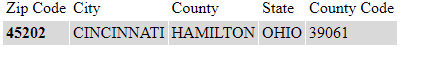 FLC Wage Results New Quick Search   New Search WizardYou selected the All Industries database for 7/2021 - 6/2022.Your search returned the following: Print FormatArea Code:17140
Area Title:Cincinnati, OH-KY-INOES/SOC Code:15-1132
OES/SOC Title:Software Developers, Applications
GeoLevel:1
Level 1 Wage:$30.80 hour - $64,064 year
Level 2 Wage:$41.53 hour - $86,382 year
Level 3 Wage:$52.25 hour - $108,680 year
Level 4 Wage:$62.98 hour - $130,998 year
Mean Wage (H-2B):$52.25 hour - $108,680 year
This wage applies to the following O*Net occupations:15-1132.00 Software Developers, ApplicationsDevelop, create, and modify general computer applications software or specialized utility programs. Analyze user needs and develop software solutions. Design software or customize software for client use with the aim of optimizing operational efficiency. May analyze and design databases within an application area, working individually or coordinating database development as part of a team. May supervise computer programmers.
O*Net™ JobZone: 4
Education & Training Code: No Level SetFor information on determining the proper occupation and wage level see the new Prevailing Wage Guidance on the Skill Level page.Work from Petitioners Office Remotely: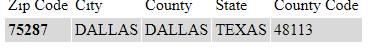 FLC Wage Results New Quick Search   New Search WizardYou selected the All Industries database for 7/2021 - 6/2022.Your search returned the following: Print FormatArea Code:19100
Area Title:Dallas-Fort Worth-Arlington, TXOES/SOC Code:15-1132
OES/SOC Title:Software Developers, Applications
GeoLevel:1
Level 1 Wage:$36.97 hour - $76,898 year
Level 2 Wage:$45.21 hour - $94,037 year
Level 3 Wage:$53.45 hour - $111,176 year
Level 4 Wage:$61.69 hour - $128,315 year
Mean Wage (H-2B):$53.45 hour - $111,176 year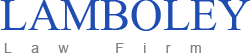  Print
LCA Request Form Details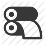 Personal DetailsPersonal DetailsEmployee Full Name : Rambabu Panguluri NEW LCALCA Form Type : New LCAJob Title : Senior Software EngineerJob Type : Full TimeSalary : 95000.00Salary Type : YearlyHighest Level of Education : MastersField of Study : Computer ScienceEmployer Name : Newron Tech IncEmployer Name : Newron Tech IncJob LocationJob LocationFull Legal Name of the END CLIENT : CBTS Technology Solutions LLCFull Legal Name of the END CLIENT : CBTS Technology Solutions LLCLine#1Line#1Full Street Address : 221 East Fourth StreetCity :CincinnatiState : OHZip Code : 45202Line#2Line#2Full Street Address : 17440 Dallas Pkwy, Ste 139 (Working from Newron Tech Office)City :DallasState : TXZip Code : 75287